ĐẤU TRƯỜNG TOÁN HỌC LỚP 5 – VIẾT SỐ ĐO KHỐI LƯỢNG DƯỚI DẠNG SỐ THẬP PHÂNCâu 1: Viết số thập phân thích hợp điền vào chỗ trống2 m 45 cm = ……………….mCâu 2:  Điền số thích hợp vào chỗ trống(nhập dưới dạng số thập phân đơn giản nhất) 2 tấn 12 yến = ……………..tấnCâu 3: Điền số thích hợp vào chỗ trống(nhập dưới dạng số thập phân đơn giản nhất) 14 dm25 cm2 = …………………. dm2Câu 4:  Bạn hãy chọn đáp án đúngPhân số nào dưới đây không phải là phân số thập phânCâu 5: Bạn hãy chọn đáp án đúngPhân số thập phân 	được viết dưới dạng thập phân172,3			17,23			1,723Câu 6: Viết số thập phân thích hợp vào chỗ trống	2 dm = …………………….mCâu 7:  Điền số thập phân thích hợp vào chỗ trống(nhập dưới dạng số thập phân đơn giản nhất)5 tấn 9 tạ = ………………. tấnCâu 8: Điền số thập phân thích hợp vào chỗ trốngĐổi 5 m2 8 dm2 = …………………. m2Câu 9:  Bạn hãy chọn câu trả lời đúngPhân số thập phân 	được đọc làBa mốt phần một trămBa mốt không phần nghìnBa trăm mười phần nghìnCâu 10:  Phân số thập phân 	được viết thành số thập phân5,316			53,16				531,6Câu 11:  Điề Viết số thập phân thích hợp vào chỗ trống	5 km 34 m = …………………….kmCâu 12:  Điền số thập phân thích hợp vào chỗ trống(nhập dưới dạng số thập phân đơn giản nhất)13hg 5 g = ……………….hgCâu 13:  Điền số thập phân thích hợp vào chỗ trống(nhập dưới dạng số thập phân đơn giản nhất)17hm2 8 dm2 = …………………. hm2Câu 14: Bạn hãy điền số thích hợp vào ô trốngPhân số thập phân “năm trăm linh năm phần triệu” được viết là : ……………Câu 15: Viết số thập phân thích hợp vào ô trống7km328m= ……………….kmCâu 16:  Điền số thập phân thích hợp vào chỗ trống(nhập đáp án dưới dạng số thập phân đơn giản nhất)5 tấn 2 yến = ………….….tấnCâu 17:  Bạn hãy điền số thích hợp vào ô trống = …………………(nhập kết quả dưới dạng số thập phân thu gọn)Câu 18: Điền số thập phân thích hợp vào chỗ trống(nhập đáp án dưới dạng số thập phân đơn giản nhất)1km25hm2  = …………..km2Câu 19: Phân số thập phân  được đọc làMười năm phần trămMười lăm phần trămMười lăm phần mườiMười năm phần mườiCâu 20: 9hm2 = 0,9km2Câu trên đúng hay sai?Đúng			SaiCâu 21: Điền số thích hợp vào ô trống = ……………..(nhập kết quả dưới dạng số thập phân thu gọn)Câu 22: Bạn hãy chọn đáp án đúngPhân số nào dưới đây có thể chuyển thành phân số thập phânCâu 23: Nối các ô có giá trị bằng nhau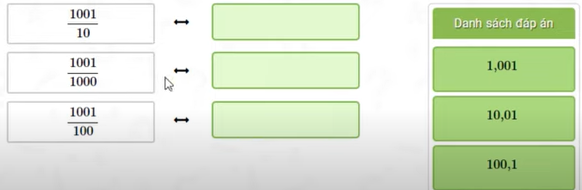 Câu 24: Đổi 5hm 4m = 5,4hmKết quả trên đúng hay sai?Sai			Đúng Câu 25: Câu sau đúng hay sai?15 tạ 6 kg = 15,06 tạĐúng			SaiCâu 26: 2178dam2 = 21,78hm2Câu  trên đúng hay sai?Sai			Đúng Câu 27: Bạn hãy chọn đáp án đúng Một mảnh đất có diện tích là 0,03ha. Người ta dùng một phần đất trồng rau, phần còn lại làm lối đi. Diện tích phần lối đi là a (dam2). Biết rằng từ 0,03 dịch dấu phẩy sang phải một hàng ta được a. Vậy diện tích phần đất trồng rau là bao nhiêu mét vuông?270			2700			27Câu 28: Đổi 14 km 5m = 14,15kmKết quả trên đúng hay sai?Sai			Đúng Câu 29: Nối các ô có giá trị bằng nhau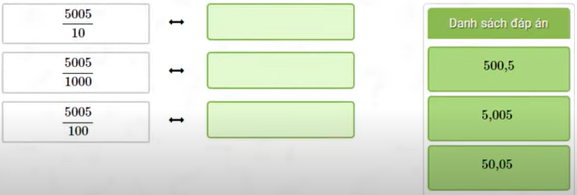 Câu 30: Đổi 1 km 5m = 10,05 kmKết quả trên đúng hay sai?Sai			Đúng Câu 31:Câu sau đúng hay sai?3 tấn 12 yến = 3,012 tấnĐúng		SaiCâu 32: Điền số thích hợp vào chỗ trốngViết phân số  thành phân số thập phân có mẫu số nhỏ nhất có thể là ……………Câu 33: 8 m2 36 dm2 = 8,36 dm2Câu trên là đúng hay sai ?Đúng		SaiCâu 34: Nối các ô có giá trị bằng nhau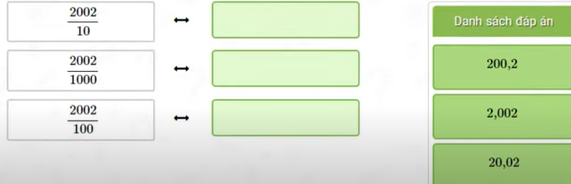 Câu 35: Bạn hãy chọn đáp án đúngPhân số nào dưới đây không thể chuyển thành phân số thập phânCâu 36: Đổi 23 km 42m = 23,042 kmKết quả trên là đúng hay sai ?Đúng		SaiCâu 37: Câu sau đúng hay sai?6 tấn 7 yến  = 6,07 tấnSai		ĐúngCâu 38: Điền số thập phân thích hợp vào chỗ trốngMột gói bánh có khối lượng 375g, hỏi 5 gói bánh như vậy nặng bao nhiêu ki-lô-gam?Khối lượng của 5 gói bánh như vậy là …………….kg	Câu 39: Điền số thập phân thích hợp vào chỗ trốngMột miếng bìa hình vuông có chu vi là 112cm. Vậy diện tích miếng bìa đó là …………..dm2Câu 40: Điền số thập phân thích hợp vào chỗ trống m = ………………..mCâu 41: Bạn hãy chọn đáp án đúngLớp 5A có  số học sinh là nam. Phân số thập phân chỉ số học sinh nữ so với số học sinh cả lớp là : Câu 42: Bạn điền số thích hợp vào chỗ trốngHai tổ công nhân may được tổng cộng 1884 chiếc áo. Nếu tổ 1 may được thêm 228 chiếc áo nữa thì số áo tổ 1 may được gấp 3 lần số áo tổ 2 may được.Gọi số áo tổ 2 may được là a, phân số   được viết dưới dạng số thập phân là …….Câu 43: Điền số thập phân thích hợp vào chỗ trốngMột bao phân bón có ghi khối lượng 25kg, hỏi 5 bao phân bón như vậy nặng bao nhiêu tạ?Khối lượng của 5 bao phân bón là: ………………tạCâu 44: Bạn hãy chọn đáp án đúngHiện nay, anh hơn em 13 tuổi. Biết, sau bảy năm nữa, tuổi anh gấp 2 lần tuổi em. Hỏi năm ngoái tuổi anh gấp tuổi em bao nhiêu lần2,4 		3,6			3,2Câu 45: Bạn hãy chọn đáp án đúngHình chữ nhật có chu vi là 33 dm, chiều dài gấp 10 lần chiều rộngNhận xét nào sau đây là đúng (Có thể chọn nhiều đáp án)Diện tích hình chữ nhật là 2,25m2Chiều dài của hình chữ nhật trên là 150 dmDiện tích hình chữ nhật là 22,5dm2Chiều rộng của hình chữ nhật trên là 15 cmCâu 46: Bạn hãy chọn đáp án đúng để điền vào ô trốngNgười ta uốn sợi dây đồng thành hình chữ nhật có chiều dài bằng 42cm và bằng  chiều rộng. Sợi dây đồng dài số mét là …………………….m1,41		1,14		1,014Câu 47: Điền số thập phân thích hợp vào ô trốngMột ô tô chở 35 bao gạo, mỗi bao nặng 50kg. Hỏi ô tô chở được bao nhiêu tấn gạo?Trả lời: …………………..tấn gạoCâu 48: Điền số thập phân thích hợp vào ô trốngGọi a là số tự nhiên nhỏ nhất có hai chữ số mà khi chia cho 2,5,8 đều dư 1. Phân số  được viết dưới dạng số thập phân là : ……………..Câu 49: Điền số thích hợp vào ô trốngCó bao nhiêu phân số thập phân có tử số là 3, lớn hơn   và nhỏ hơn  ?Trả lời: …………….phân sốCâu 50: Bạn hãy chọn đáp án đúng28,4 dam = …………dam ………….m